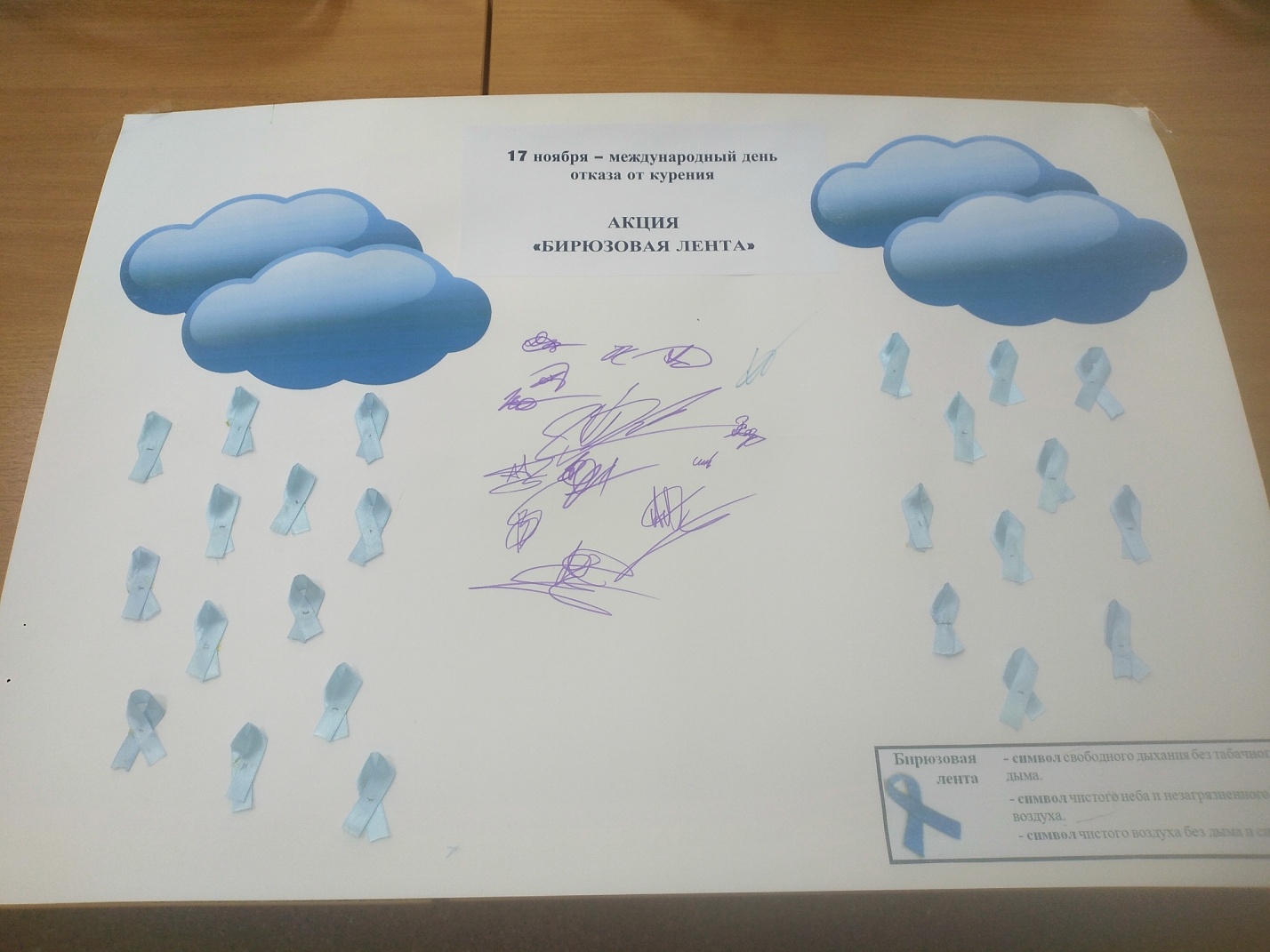 Акция «Бирюзовая лента» в рамках Международного дня отказа от курения17 ноября 2022  года сотрудниками ОГБУЗ «Центр общественного здоровья и медицинской профилактики города Старого Оскола» на базе МКУК «Старооскольская центральная библиотечная сеть» организована и  проведена акция «Бирюзовая лента», приуроченная к  Международному дню отказа от курения.Цель акции - привлечь внимание студентов к проблеме вреда, наносимого пристрастием к курению, формирование отрицательного отношения к этой вредной привычке, ведение   здорового  образа жизни.Мероприятие началось с проведения медико-социологического опроса «Курение как фактор риска среди студентов». Анкетирование позволяет выявить процент курильщиков, а также мотивацию к этой пагубной привычке.Акция продолжилась выступлениями и докладами медицинских специалистов:Доклад специалиста по социальной работе отдела медико-психологической и социальной помощи ОГБУЗ «Старооскольский центр специализированной медицинской помощи психиатрии и психиатрии наркологии» Никулиной Т.Н. затронул тему профилактики вредных привычек, их мотиваций. Заведующая отделом мониторинга факторов риска ОГБУЗ «ЦОЗ и МП г. Старого Оскола» Смольникова Л.А. рассказала студентам о профилактических мерах борьбы с курением, пригласила всех желающих посетить школу здоровья «Профилактика табачной зависимости». В ходе семинара сотрудниками отдела мониторинга здоровья продемонстрирован агитационный видеофильм «О вреде курения». В заключение среди студентов проведено обследование на аппарате «Смокелайзер» для выявления уровня углекислого газа в выдыхаемом воздухе.Всем участникам мероприятия вручены бирюзовые ленты, как символ чистого неба, незагрязнённого воздуха и свободного дыхания без табачного дыма и пропагандистская литература. В акции приняло участие 42 человека.Наше подрастающее поколение особо подвержено внешним факторам риска и вовлечение ребят в проведение акций против курения имеет огромное значение для укрепления здоровья нашей нации.ОГБУЗ «Центр общественного здоровья и медицинской профилактики города Старого Оскола»Отдел мониторинга факторов рискаИнструктор по гигиеническому воспитанию Анисимова Ольга Валериевна